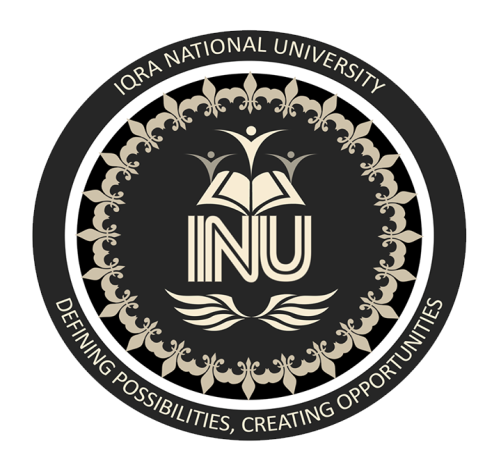 NAME                    :               Muhammad SaadID                            :                  16097Department          :               BE Civil EngineeringSection                   :                       AInstructor               :              Ar. Aleena BabarSubject                    :          Architecture and Town PlanningQuestion No: 1 
   what are the effects of urbanization on Peshawar citizens, land and environment. Is development good or bad? Criticize.Ans: Introduction:
About half or more than half of the population of the world is living in the urban areas nowadays. In the ongoing urbanization and growth of the world population there will be about 2.5 billion more people added to the urban population by 2050 mainly in Africa and Asia.  Many cities in town are facing problems such as lake of jobs homeless ness and expanding squatter settlements in adequate services and infrastructure poor health and education services and high level of pollution.
Trends of Urbanization: urbanization occurs because people move to urban areas from rural areas. This migration leads to other changes and land use economic activity, and culture. Urbanization leads to significant economic and social transformation however with advantages urbanization also have disadvantages cause by rapid growth of unplanned urban areas such as inadequate housing, water and sanitation, transport and health care services.Effects of urbanization: Land: The rapid rate of urban expansion due to increase in population and economic growth is causing land use/land cover changes in areas of Peshawar city especially in hashtnagri. In order to assess the pattern of urbanization, land consumption ratio and land absorption coefficient has been estimated and the result revealed that throughout the period of 2000-2020 the amount of built up areas has increased dramatically whereas the area under agriculture has decreased drastically. The lower reaches of Peshawar are becoming organized due to the outer growth of Peshawar city at the cost of prime agriculture land and if the present trends continues it will lead to degradation of natural resources severely for which we need a proper land use policy.
Citizen advantages and disadvantages:   Urbanization is the most essential element of a prosperous national economy because of gathering of economic and human resources in one place escalate innovation and development and business, science, technology and industry. The education, health, social services and culture activities is more readily available to the people in Peshawar then in villages. Child survival rate is far better than the rural areas because of better access to the basic need such as health care, schools, collages, universities. But with all these advantages there are many disadvantages for the citizen living in Peshawar. Such as less availability of fresh water in the most areas of Peshawar. Drainage system of the city is the worst system I have ever seen especially in the rainy season most of the water stays on the roads, streets and houses of the people and citizen suffer a lot. The planning of the city is the most essential thing in urbanization and Peshawar city is far far away from planning.
Environment: Urbanization effect land, water and air because of the number of people the amount of building and construction, the smoke of the vehicle and industries, worst drainage system, no proper system for recycling of garbage’s. These all elements posses a huge impact on human health as well as on the environment. Poor envirnmnet, housing and living condition or the main reason for poor health in Peshawar. Contamination of water sources or causing epidemics of water gone disease. Living closing to the other people can make the spread of many dieses and infection as we see recently in the form of Covid-19. Air pollution also cause respiratory diese and contribute to premature deaths among more vulnerable section of population such as older people and children’s.Conclusion: As we see from above criticism living in Peshawar city the citizens are facing more disadvantages in the form of health then the advantages. So in my opinion development is not that good because we are getting it with a very high cost in the form of our health and also causing severe damage to the environment which is causing global warming and ozone layer exposure.